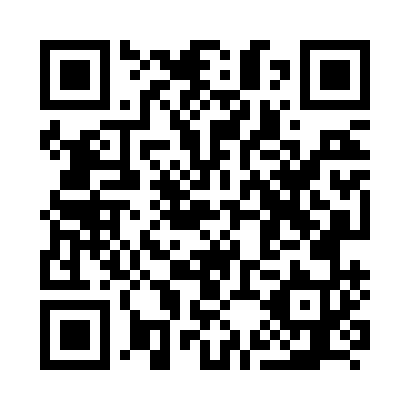 Prayer times for Bikoe I, CameroonWed 1 May 2024 - Fri 31 May 2024High Latitude Method: NonePrayer Calculation Method: Muslim World LeagueAsar Calculation Method: ShafiPrayer times provided by https://www.salahtimes.comDateDayFajrSunriseDhuhrAsrMaghribIsha1Wed4:526:0412:123:316:197:262Thu4:526:0412:113:316:197:273Fri4:526:0412:113:316:197:274Sat4:526:0412:113:316:197:275Sun4:516:0312:113:326:197:276Mon4:516:0312:113:326:197:277Tue4:516:0312:113:326:197:278Wed4:516:0312:113:326:197:279Thu4:506:0312:113:336:197:2710Fri4:506:0312:113:336:197:2811Sat4:506:0312:113:336:197:2812Sun4:506:0312:113:336:197:2813Mon4:496:0212:113:346:197:2814Tue4:496:0212:113:346:197:2815Wed4:496:0212:113:346:197:2816Thu4:496:0212:113:346:207:2917Fri4:496:0212:113:356:207:2918Sat4:496:0212:113:356:207:2919Sun4:486:0212:113:356:207:2920Mon4:486:0212:113:356:207:2921Tue4:486:0212:113:366:207:3022Wed4:486:0212:113:366:207:3023Thu4:486:0212:113:366:207:3024Fri4:486:0212:113:366:217:3025Sat4:486:0212:113:376:217:3126Sun4:486:0212:123:376:217:3127Mon4:486:0212:123:376:217:3128Tue4:486:0212:123:376:217:3129Wed4:486:0312:123:386:217:3230Thu4:486:0312:123:386:227:3231Fri4:486:0312:123:386:227:32